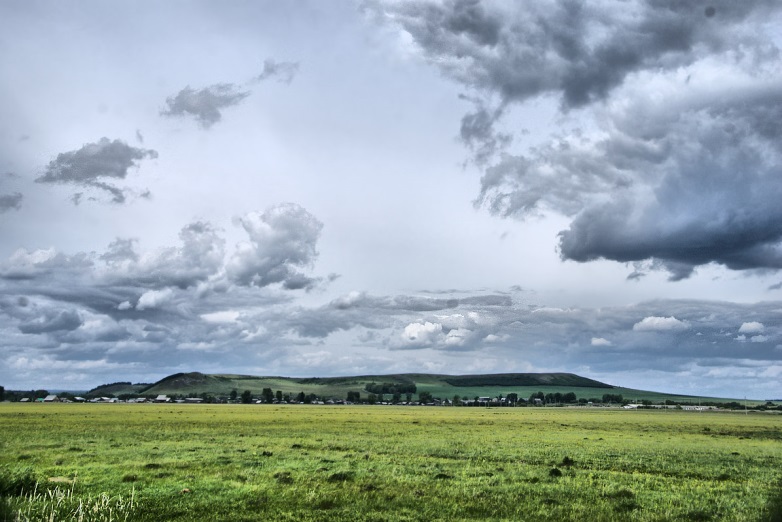 Особо Охраняемые Природные Территории (ООПТ) Дуванского района Республики БашкортостанНам этот мир завещано беречь                       И землю удивительную эту.      Особо охраняемые природные территории (ООПТ) – участки земли, водной поверхности и воздушного пространства над ними, где располагаются природные комплексы и объекты, которые имеют особое природоохранное, научное, культурное, эстетическое, рекреационное иоздоровительное значение, которые изъяты решениями органов государственной власти полностью или частично из хозяйственного использования и для которых установлен режим особой охраны.      Башкирия – один из самых богатых природными достопримечательностями регион, лидер по количеству природных парков на Урале. Здесь 232 объекта.      У нас в районе 12 памятников природы: ботанических-2, дендрологических -1, комплексных – 9.      Документы, на основании которых эти территории признаны охраняемыми:      Постановление Совета Министров БАССР от 17.08.1965  № 465      Постановление Совета Министров БАССР от 26.12.1985   № 212      Распоряжение Правительства РБ   от  21.07.2005№ 673-р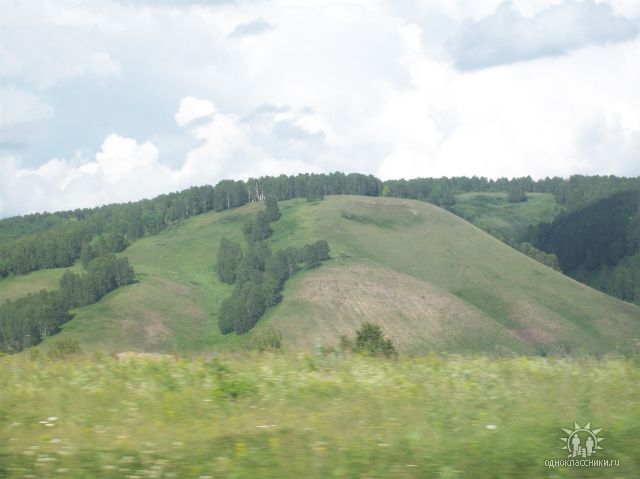  Гора  Большая Тастуба       (Таҙтүбә),  гора-останец, памятник природы  с 1985 года. Предложен Е.В.Кучеровым в 1960 году. Находится между сёлами Тастуба и Вознесенка. Площадь памятника 305, . Абсолютная  высота . Форма куполообразная, вершина плоская. Породы, слагающие гору, представляют собой стратотип тастубинского горизонта сакмарского яруса. Тастуба является частью Предуральского морского палеорифа ранней перми. Ландшафты представлены остепнёнными лугами и каменистыми степями на серых лесных почвах, встречаются сосновые посадки с примесью берёзы. Произрастают редкие виды растений, занесённые в Красную книгу РБ: гвоздика иглолистная, ковыль перистый, минуарция Крашенинникова, пырей отогнутоостый, реликт флокс сибирский. 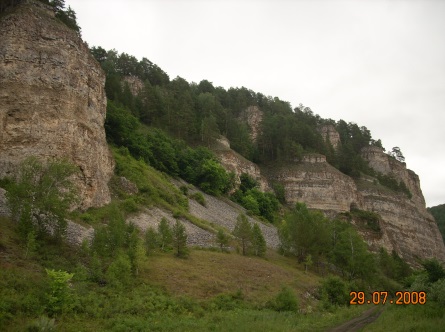  Сабакай, пещеры в скале Сабакай      Комплексный (археологический, геологический, ботанический, зоологический) памятник природы с 1965года. Находится на юго-восточной  окраине Уфимского плато по правому  берегу реки Юрюзань. Представляет собой отвесную двуступенчатую скалу высотой  около , в которой находятся пещеры длиной 146, 28 и , расположенные на высоте около  над уровнем Юрюзани. Скала сложена известняками артинского яруса нижней перми. Ландшафты представлены остепнёнными сосново-берёзовыми и берёзовыми лесами на серых лесных и дерново-карбонатных почвах. Произрастают редкие виды растений, включённые в Красную книгу РБ: венерин башмачок настоящий, дремлик тёмно-красный, пырей отогнутоостый, пыльцеголовник красный, шиверекия северная и др.; гнездится сокол-сапсан. В одной из пещер обнаружены предметы быта неолита и кости животных.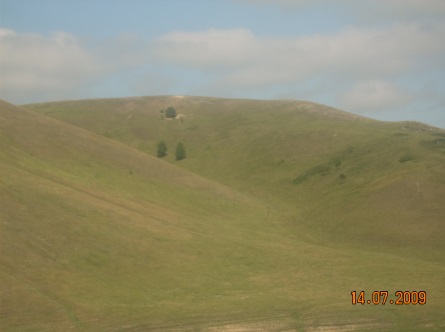 Гора Гладкая, Сальёвский риф,       Гора-останец, юго-западная  часть — памятник природы с 2005 года. Находится на правом берегу реки Мелекас, между сёлами Ярославка и Сальёвка. Абсолютная  высота  . Форма куполообразная с плоской вершиной. Склоны крутые. Сложена карбонатными породами кунгурского яруса с окаменелостями рифовой морской фауны. Ландшафты представлены настоящими и остепнёнными лугами, каменистыми степями, берёзовыми лесами, на дерново-подзолистых, лугово-чернозёмных и серых лесных почвах. В недалёком прошлом на горе росли сосновые леса, исчезнувшие в результате хозяйственной деятельности человека. Встречаются редкие виды растений, включённые в Красную книгу РБ: ковыль перистый, минуарция Крашенинникова, пырей отогнутоостый. Комплекс карстовых болот у села Улькунды, 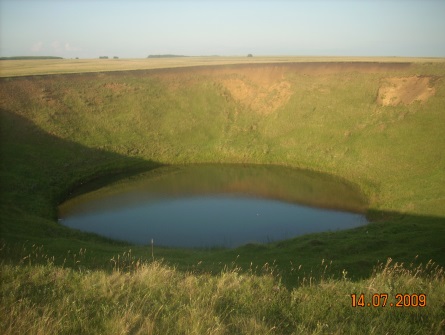       Ботанико-геологический памятник природы с 2005 года. Находится в бассейне реки Юрюзань, в окрестностях сёл Улькунды и Митрофановка. Площадь . Включает более 300 низинных болот и озёр. Питается атмосферными осадками. Произрастают редкие виды растений: клюква болотная, пушица стройная, росянка английская, росянка круглолистная, хаммарбия болотная. Обитают утки, иногда лебеди. 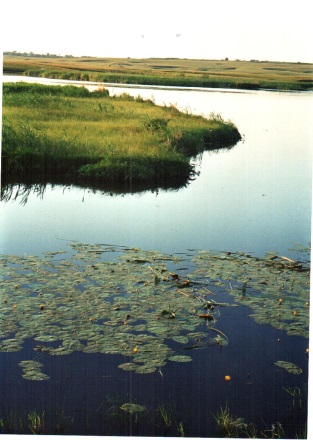       На озере Муллино наблюдаются «плавучие острова» с  кустами ив.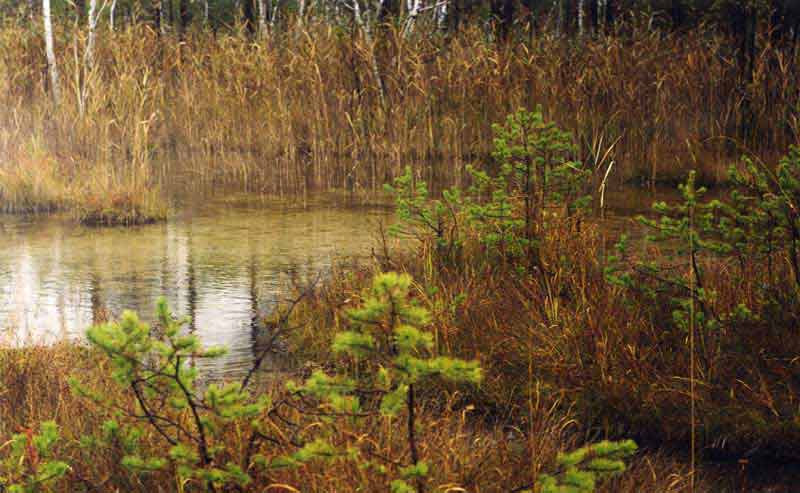     Болото Озерское, памятник природы с 2005 года. Болото верховое, площадь , средняя мощность торфа , запас торфа-сырца 4675 кубометров. Из болота берёт начало река Сикияз. Представлены осоковые, тростниковые и другие типы болотных сообществ: калина обыкновенная, крушина ломкая, смородина чёрная, валериана лекарственная, девясил высокий, лапчатка гусиная, росянка английская, схенус ржавый. Обитают горностай, заяц-беляк, косуля, ласка, лисицы, лось, норки, певчие и водоплавающие птицы.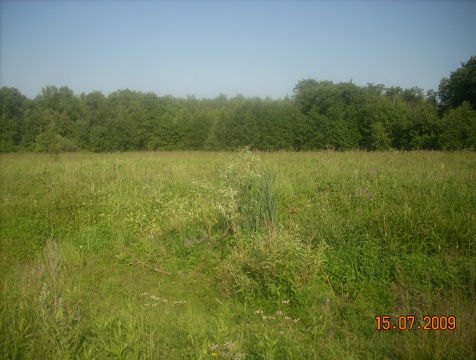     Болото Каракулевское (Ҡаракүл), Ариевское, находится  в долине реки Аньяк (бассейн реки Ай), памятник природы с 2005 года. Болото низинное, общая площадь , мощность торфа около . Произрастают редкие виды растений: багульник болотный, венерин башмачок настоящий, водяника гермафродитная, зимолюбка зонтичная, пальчатокоренник Фукса, схенус ржавый, тайник яйцевидный и др. Единственное  в республике местонахождение меч-травы обыкновенной, занесённой в Красные книги РБ и РФ. Название  в переводе с башкирского буквально — чёрное озеро. 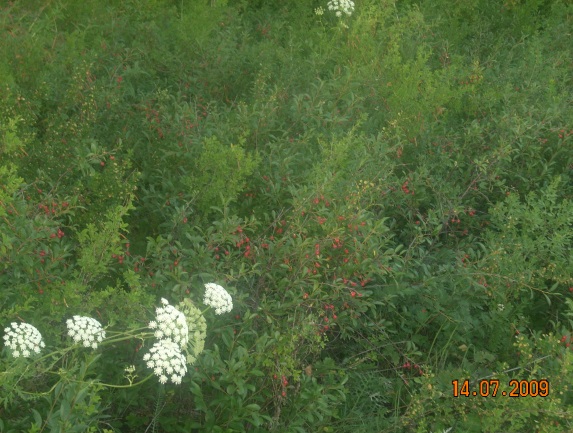       Ариевские вишарники. Ботанический памятник «Заросли степной вишни» учрежден в 1965 году с целью охраны  обширных зарослей  степной вишни на Реченских горах.    В 1950-1960-х годах, по свидетельству старожилов, заросли вишни распространялись от реки Кушкаяк до горы Тэлькитау. Урожая вишни было очень много и ее "собирали возами на продажу". Многолетний выпас скота привел к деградации вишенника. В 1958 году площадь зарослей вишни у села Ариево составляла . Выпас скота запретили. Это немного спасло вишарник. На сегодняшний день охраняется .На восточном склоне горы Усть-Тау обнаружены краснокнижные виды растений: скабиоза исетская, володушка многожильчатая.       Абдуллинская гора (Абдулла тауы), памятник природы с 2005 года. Находится на северной  окраине села Метели.  Представляет собой левый  возвышенный берег реки Ай. Абсолютная  высота . Северный  и западный склоны крутые, южный и восточный — пологие. Сложена породами артинского яруса, имеются обнажения известняка. Ландшафты представлены широколиственными - темнохвойными, сосновыми, вторичными берёзовыми и осиновыми лесами на тёмно-серых и серых лесных почвах с подлеском из рябины, жимолости обыкновенной, ивы козьей, можжевельника обыкновенного и др. Подобные леса в республике почти повсеместно вырублены.       Встречаются редкие виды растений, включённых в Красную книгу РБ: венерин башмачок крупноцветковый, венерин башмачок настоящий, гудайера ползучая, дремлик тёмно-красный, неоттианта клобучковая и др., эндемики (пырей отогнутоостый, солнцецвет башкирский) и реликты (зигаденус сибирский, подлесник уральский, хризантема Завадского).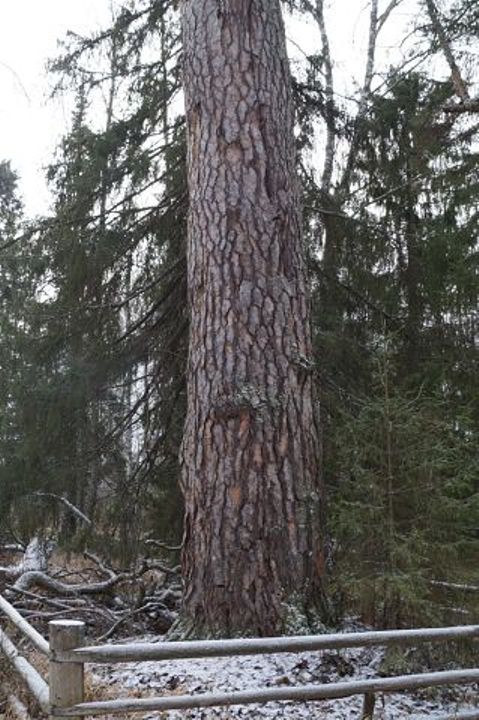                          Реликтовая сосна «Грань»       Дендрологический памятник находится на расстоянии  от дороги Бирск-Тастуба-Сатка и на таком же расстоянии от границы с Караидельским районом. Дендрологический памятник природы регионального значения. Окружность ствола у основания составляет  , высота , верхушка сломана. На высоте 10 и  на восточной стороне имеются 2 искусственных дупла – борти, ниже которых заметны выдолбленные ступеньки. Возраст предположительно 400 лет.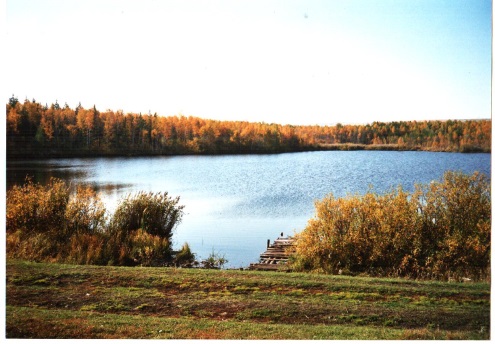       Сосновое озеро, урочище в бассейне реки Ай, ботанический памятник природы с 2005 года. Расположено в  от села Дуван. Представляет собой озёрно-болотный комплекс, включающий одноимённое  озеро (длина около , ширина  около ). Площадь . Озеро карстового происхождения, его окаймляют густые заросли тростника. На юге - заболоченные сосновые и березовые леса. Встречаются редкие виды растений, включённые в Красную книгу РБ: венерин башмачок пятнистый, клюква болотная, росянка английская и росянка углолистная. Обитают караси, гнездятся утки.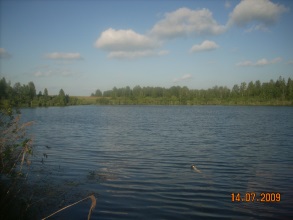         Черношарское болото (Ҡарашар һаҙлығы), урочище, памятник природы с 2005 года. Находится в  от сел Вознесенка и Тастуба. Площадь . Представляет собой комплекс болот, заболоченных сосняков, ольшаников, березняков, ельников и лугов. В северной части болота протекает речка Черношарка (бассейн  реки Ай).           Вдоль родников и ручьёв урочища сформировались известняковые туфы, в местах размыва которых образовались небольшие озёра. Рельеф холмисто-увалистый. Произрастают редкие виды растений, включённых  в Красную книгу РБ: багульник болотный, венерин башмачок настоящий, водяника гермафродитная, дремлик болотный, клюква мелкоплодная, росянка круглолистная, а также реликт — схенус ржавый. Обитают лось и кабан.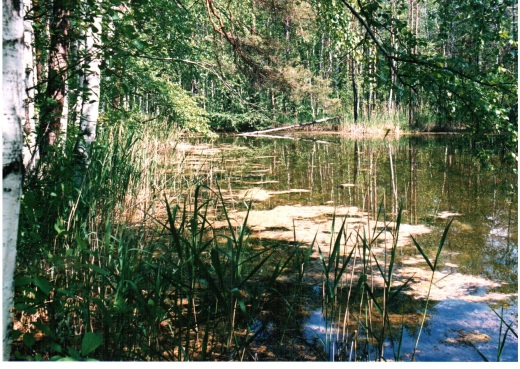 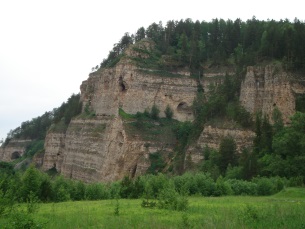 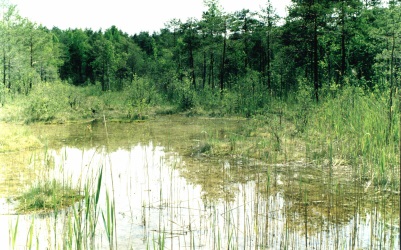          Птицы и звери, цветы и деревья взывают к человеку: сбереги, сохрани, где стоишь, где живешь, — на расстоянии взгляда  и голоса, хотя бы на расстоянии вытянутой руки. Д.С. Лихачев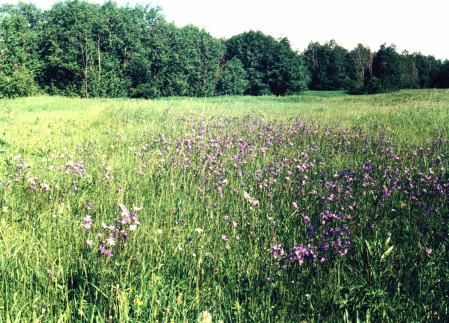 